                              Advertise by placing your Ad in our Conference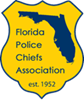 Program GuideCompany Name_______________________________________________Name_______________________________________________________Address______________________________________________________City, State, Zip_________________________________________________Phone_______________________________________________________Email________________________________________________________ Ad Option____________________________________________________